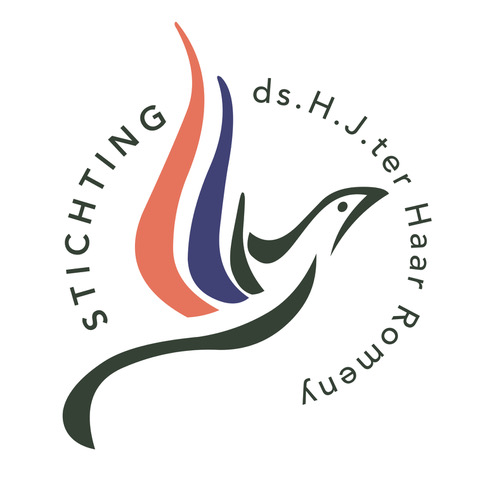 AANVRAAGFORMULIER  Gegevens cliëntVoornaam cliënt				:Eerste letter achternaam cliënt		:Leeftijd cliënt				:In begeleiding sinds			:Inkomen					:Vaste lasten (totaal)				:Zijn er andere fondsen aangeschreven?	:Gevraagd bedrag				:Omschrijving van de aanvraag		:			AlgemeenDatum aanvraag				:Naam instelling				:Adres instelling				:Naam aanvrager of code 			: Functie aanvrager				:Telefoonnummer				:Banknummer en tenaamstelling van de begunstigde :Het ingevulde formulier kunt u mailen naar aanvragen@stichtingthr.nlU krijgt binnen enkele dagen een reactie op uw aanvraag. Als we uw aanvraag goedkeuren, draagt u als aanvrager zorg voor de verantwoording van de gift. Ook ontvangen we graag zo spoedig mogelijk een terugkoppeling.